Najprej ponovimo kar si se naučil-a o PRIZMI. Prepiši v zvezek in dopolni.Prizma spada med _______________ telesa.Pokončna prizma ima stranski rob s enak _____________.   s = vStranske ploskve imajo obliko ____________ in tvorijo ______________  - pl.Prizma ima ___ osnovni ploskvi – O.(velika pisana črka o)Pravilne prizme  imajo za osnovno ploskev: _______________________________________ .Danes se bomo naučili izračunati POVRŠINO PRIZME.-naslov1.a) Prepiši 1. nalogo v DZ 3 na strani 114 in preriši mrežo.POVRŠINA PRIZME  je ploščina mreže.Iz mreže vidiš, da ima dve skladni osnovni ploskvi - O in stranske ploskve, ki sestavljajo plašč- pl.Torej površino prizme izračunamo            P = 2.O + pl     b) Izpiši podatke in izračunaj površino. Preglej v DZ.2.  Izračunaj površino prizme.a) O=35cm2                                           b) O=121dm2   pl=200cm2                                             pl=3m212dm2    P=?(rezultat v dm2)                             P=?Sedaj pa si bomo ogledali PRAVILNO POKONČNO ŠTIRISTRANO PRIZMO. ( n=4)a) Preriši in dokončaj prizmo, označi osnovni rob – a in višino – v.Osnovna ploskev je ______________  .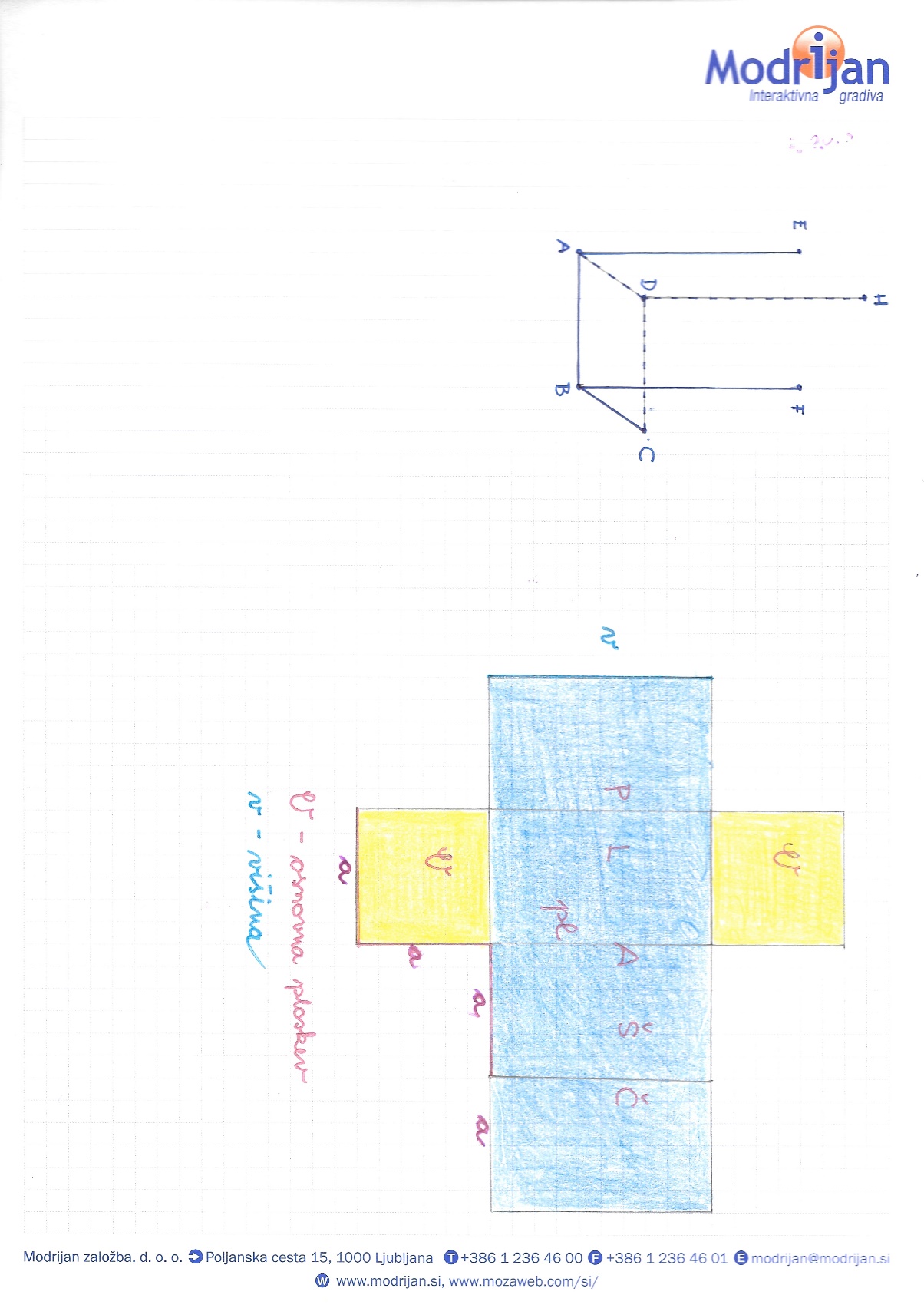 Ploščina osnovne ploskve je ploščina kvadrata.p=O= a2-se nadaljuje-b) Izračunaj osnovno ploskev pravilne štiristrane prizme.a=7dm						a=1dm3cm			a=1,7mO=?		O=a2				O=? 				O=?O=(7dm)2O=49dm2c) Izračunaj osnovni rob pravilne pokončne štiristrane prizme z osnovno ploskvijo 3,24m2.a) Plašč – pl sestavljajo 4 pravokotniki.Plašč je pravokotnik, ki ima dolžino 4.a ( to je    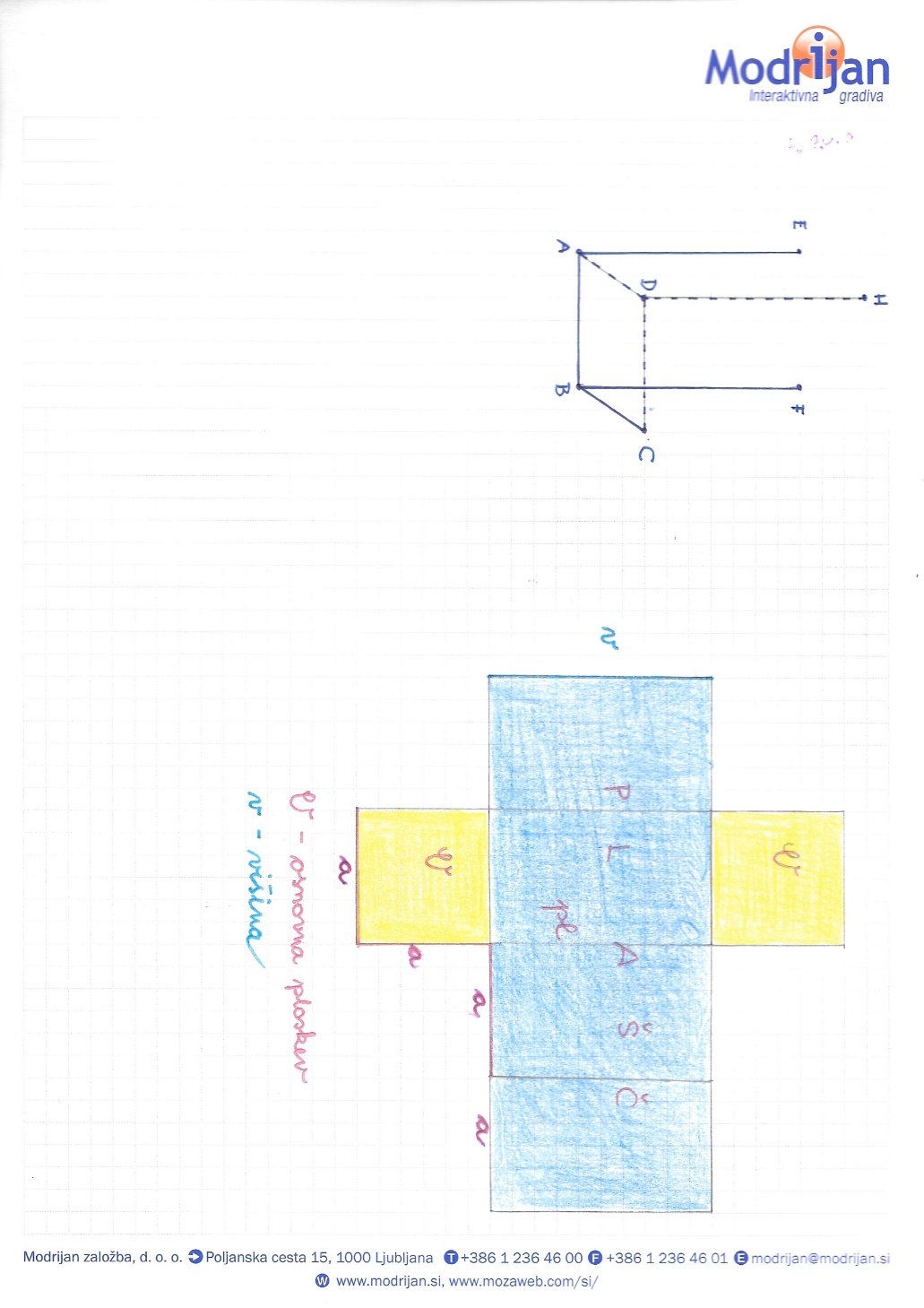                                                                                       obseg osnovne ploskve – o) in širino v (višina).                                                                                      Ploščina plašča je    pl = o.v  , za našo pravilno                                                                                      štiristrano prizmo    pl = 4av. b) Izračunaj plašč pravilne štiristrane prizme(n=4).a=3cm 					a=0,7mv=6cm 					v= 8dmpl=?		pl=o.v			pl=?pl=4avpl=4.3 cm.6 cm		pl=72cm2-se nadaljuje-Nariši  in izreži mrežo in sestavi prizmo a = 3cm, v= 5 cm.(ne lepi)Današnjo nalogo-vse, kar si danes napisal-a, skeniraj ali fotografiraj in oddaj v spletni učilnici.Polonca Teran